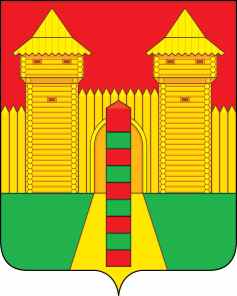 АДМИНИСТРАЦИЯ  МУНИЦИПАЛЬНОГО  ОБРАЗОВАНИЯ «ШУМЯЧСКИЙ   РАЙОН» СМОЛЕНСКОЙ  ОБЛАСТИПОСТАНОВЛЕНИЕот  26.02.2021г. № 85        п. ШумячиО внесении изменений в постановление Администрации муниципального образования «Шумячский район» Смоленской области от 04.02.2015 г. № 51В соответствии с Уставом муниципального образования «Шумячский район» Смоленской области, на основании постановления Администрации муниципального образования «Шумячский район» Смоленской области от 01.08.2018г. №387 «Об исключении из реестра муниципальной собственности Шумячского городского поселения объектов недвижимости»Администрация муниципального образования «Шумячский район» Смоленской областиП О С Т А Н О В Л Я Е Т:1. Внести в постановление Администрации муниципального образования «Шумячский район» Смоленской области от 04.02.2015 г. № 51 «О формировании фонда капитального ремонта общего имущества в отношении многоквартирных домов, расположенных на территории Шумячского городского поселения, собственники помещений в которых не выбрали способ его формирования и не реализовали его, на счете некоммерческой организации «Региональный фонд капитального ремонта многоквартирных домов Смоленской области» (в редакции постановлений Администрации муниципального образования «Шумячский район» Смоленской области  от 29.06.2015 г. №382, от  20.10.2015г. №636, от 04.12.2015г. №772, от 26.02.2016г. №148, от 25.05.2016г. № 408, от 27.12.2017г. № 839) (далее - постановление), следующие изменения:Перечень многоквартирных домов, расположенных на территории Шумячского городского поселения, собственники которых не выбрали способ формирования фонда капитального ремонта или выбранный ими способ не был реализован в течение шести месяцев после дня официального опубликования Региональной программы капитального ремонта общего имущества в многоквартирных домах, расположенных на территории Смоленской области, на 2014-2043 годы утвержденный постановлением, изложить в следующей редакции:«Перечень многоквартирных домов расположенныхна территории Шумячского городского поселения, собственникикоторых не выбрали способ формирования фонда капитального ремонтаили выбранный ими способ не был реализован в течении шести месяцевпосле дня официального опубликования Региональной программы капитального ремонта общего имущества в многоквартирных домах, расположенных на территории Смоленской области, на 2014-2043 годы2.  Опубликовать настоящее постановление в районной газете «За урожай» и разместить на официальном сайте муниципального образования «Шумячский район» Смоленской области. Глава муниципального образования «Шумячский район» Смоленской области                                                 А.Н. Васильев№п/пАдрес                  многоквартирного домаКоличество помещений многоквартирного дома, находящихсяКоличество помещений многоквартирного дома, находящихсяКоличество помещений многоквартирного дома, находящихсяКоличество помещений многоквартирного дома, находящихсяПлощадь помещений многоквартирного дома, находящихсяПлощадь помещений многоквартирного дома, находящихсяПлощадь помещений многоквартирного дома, находящихсяПлощадь помещений многоквартирного дома, находящихсяПлощадь помещений многоквартирного дома, находящихсяПлощадь помещений многоквартирного дома, находящихся№п/пАдрес                  многоквартирного домав муниципаль-ной собственнос-тив муниципаль-ной собственнос-тив частной собственностив частной собственностив муниципальной собственностив муниципальной собственностив муниципальной собственностив муниципальной собственностив частной собственностив частной собственности№п/пАдрес                  многоквартирного домажилых (квартир, комнат)нежилыхжилых (квартир, комнат)нежилыхжилых (квартир, комнат)жилых (квартир, комнат)нежилыхнежилыхжилых (квартир, комнат)нежилых12345677889101Базарная, д.1500120000045702Базарная, д. 2100800000370.603Базарная,  д. 49100230171.10171.1000417.3004Базарная,  д.501017043.543.500807.905Базарная,  д.511017043.143.10078906Базарная,  д.53001800000871.707Базарная, д. 54     1   0    17    0   43.6   43.6    0    0    798.8   08Высокая, д. 5а00400000260.509Высокая,  д. 700400000269.2010Высокая,  д. 81017050.150.100725011Высокая, д. 110040000259.8259.8012Высокая,  д. 15001600000726.8013Высокая,  д. 18 001600000706.8014Высокая,  д. 201015030.930.900720.6015Высокая,  д. 24001800000882.2016Заводская, д. 1001800000863.2017Заводская, д. 500800000377.4018Заводская, д. 800800000365.5019Интернациональная,  д.200500000270.7020Интернациональная,  д.600400000279.8021Комсомольская,  д.24001800000868.1022Маяковского,  д.1001800000734.1023Маяковского, д.3001600000712.2024Маяковского, д.9001800000497.8025Маяковского, д.9а001800000846.7026Маяковского, д.11а001800000838.2027Пионерская д. 1а20340102.8102.8001602.7028Пионерская, д. 700600000310.5029Пионерская, д. 900400000257.3030Понятовская,  д.10001200000557.8031Понятовская,  д. 4100600000318,5032Садовая д. 9001200000566.6033Садовая д. 9а001200000553.1034Садовая д. 11001200000541.3035Садовая д. 14001800000849.7036Садовая д. 16001800000875.7037Садовая д. 2000800000379.5038Садовая д. 251019026.426.400751.6039Садовая, д.27      0   0    12    0     0     0    0    0   735,8   040Садовая д. 41а001200000515.9041Санаторная школа, д.200800000378.3042Санаторная школа, д. 3107010.810.800359.9043Санаторная школа, д. 4206088.288.200302.1044Сельхозтехника, д. 300500000370.7045Сельхозтехника д. 5001600000744.4046Сельхозтехника д.83050152.6152.600268.4047Сельхозтехника, д. 15001600000667.5048Сельхозтехника, д. 16001800000770.3049Сельхозтехника, д. 16а5030171.3171.300152.1050Сельхозтехника, д. 18001800000839.1051Сельхозтехника, д. 20001800000850.6052Советская д.8000400000275.9053Советская д.85001020000438.294.854Школьная д.500400000273.30